Guide d’entrevue de départ[Les questions suivantes sont fournies à titre indicatif; n’hésitez pas à les adapter à votre réalité.]Questions sur les raisons du départQuestions à propos de l’organisationQuestions sur les pistes d’améliorationQuestions sur les conditions et l’environnement de travailQuestions sur le style de gestionQuestions pour clore la rencontre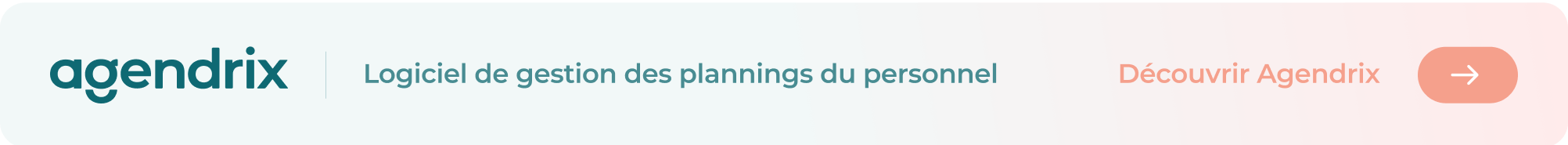 Prénom : Nom : Date de l’entrevue : Position occupée :QuestionNotesQuand et pourquoi as-tu décidé de changer d’emploi ?Est-ce qu’un événement précis a précipité ton départ ?Pour quelle entreprise vas-tu travailler ?Quel est ton nouveau titre ?Avais-tu parlé de ta recherche d’emploi à ton manager ?QuestionNotesQu’est-ce que tu as le plus apprécié dans l’entreprise ?As-tu l’impression d’avoir pu te développer au sein de l’entreprise ?Quelles initiatives mises en place par l’entreprise ont suscité le plus de motivation chez toi ? Est-ce que l’ambiance de travail était agréable ?QuestionNotesAs-tu des pistes d’amélioration à nous proposer concernant : la gestion des salariés, la reconnaissance, le développement professionnel, les outils, etc. ?Qu’aurions-nous pu faire de plus pour te garder au sein de l’entreprise ?Crois-tu que tous les membres de l’entreprise sont traités équitablement ?QuestionNotesQue penses-tu des conditions de travail offertes par l’entreprise ?Est-ce que les plannings de travail te convenaient ?Est-ce que l’uniforme ou le code vestimentaire est adéquat à ton avis ?Étais-tu satisfait de ton salaire ? QuestionNotesRecevais-tu assez de rétroaction à ton avis ?Est-ce que tu avais une bonne relation avec ton gestionnaire immédiat ?Qu’est-ce que ton gestionnaire aurait pu mieux faire ?QuestionNotesQu’aimais-tu le plus/le moins de ton travail ?Recommanderais-tu l’entreprise à ton entourage ou à des candidats potentiels ?Recommanderais-tu ton poste à ton entourage ou à des candidats potentiels ?Serais-tu ouvert à revenir travailler pour l’entreprise dans le futur ?Souhaites-tu ajouter quelque chose d’autre ?